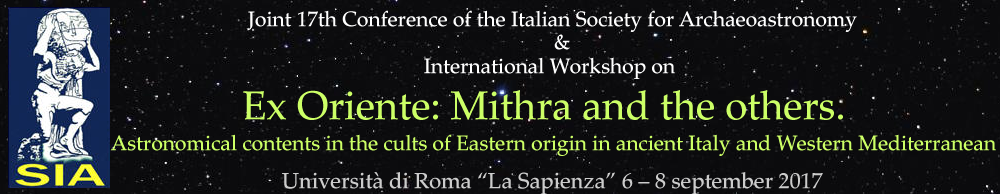 Joint 17th Conference of the Italian Society for Archaeoastronomy and 
International workshop onEx Oriente: Mithra and the others. Astronomical contents in the cults of Eastern origin in ancient Italy and Western MediterraneanUniversità di Roma “La Sapienza”6 – 8 settembre 2017Scheda di iscrizione / Registration forminviare per e-mail entro il 30 giugno 2016 a / send by e-mail before 30 june 2016 to e-mail address: patrizia.biffi@brera.inaf.it, cc: vitofrancesco.polcaro@iaps.inaf.itCOGNOME / Last Name : NOME / FIRST NAME:Ente di appartenenza / Affiliation :  Indirizzo / Address : Paese  / Country : Tel / Phone :                        E-mail : Propongo  (indicare la scelta) / I propose (please check one) :1 - una comunicazione orale / an oral presentation   2 - un poster / a posterTitolo/ Title :(in italiano o inglese / in English or Italian) Autore(i) e Ente(i) di appartenenza / Author(s), affiliation: Riassunto  (min. 1000; max. 4000 caratteri) / Abstract (min. 1000; max. 4000 caratteri)*(in italiano o inglese / in English or Italian)* Le proposte saranno valutate dal Comitato Scientifico, che si riserva di decidere il modo di presentazione (orale o poster) di quelle accettate / The Scientific Committee will determine the final mode of presentation (oral or poster) of the contributions that will be accepted. 